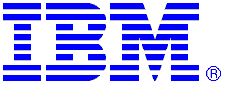 Informacja dla prasyKRUS wybiera IBM Cloud, aby poprawić bezpieczeństwo pracy w rolnictwieNowy kurs e-learningowy KRUS, dotyczący bezpieczeństwa dzieci i młodych ludzi na wsi, zostanie udostępniony młodym użytkownikom z wykorzystaniem IBM CloudWarszawa, 15 maja 2019 r. – Kasa Rolniczego Ubezpieczenia Społecznego (KRUS) wybrała IBM Cloud w celu modernizacji swojej platformy e-learningowej i wdrożenia strategii chmury hybrydowej. Rozszerzenie programów szkoleniowych dedykowanych dla młodzieży szkolnej i skupiających się na zapobieganiu wypadkom w gospodarstwach rolnych do chmury, pomoże zwiększyć znajomość zasad  bezpieczeństwa pracy.  Według Narodowego Instytutu Bezpieczeństwa i Higieny Pracy (NIOSH, USA), uprawa roli jest jednym z najbardziej niebezpiecznych zawodów, gdzie ryzyko obrażeń śmiertelnych i innych zagrażających zdrowiu i życiu  jest bardzo wysokie. Jak dotąd Kasa udostępniała materiały edukacyjne w postaci broszur prewencyjnych, jednak w tym roku zdecydowano się rozszerzyć program szkoleń prewencyjnych, poprzez udostępnienie kursu dla dzieci w wersji online, uruchomionego w chmurze IBM, a tradycyjną infrastrukturę IT dalej wykorzystywać w modelu on-premise. Poprzez wdrożenie strategii chmury hybrydowej, KRUS będzie mógł płynnie skalować zasoby platformy e-learningowej, odpowiednio zwiększając i zmniejszając zapotrzebowanie w zależności od aktywności użytkowników. Możliwe będzie również łatwe przejście do usług chmurowych o wyższej wartości dodanej, takich jak AI, IoT i analityki w celu zwiększenia atrakcyjności oferowanych szkoleń 
i funkcjonalności, zachęcających dzieci ze środowisk wiejskich do poszerzania swojej wiedzy na temat bezpieczeństwa.  „Przeniesienie platformy e-learningowej do chmury pozwoli nam dotrzeć do większej liczby młodych ludzi, potencjalnie narażonych na wypadki w gospodarstwach rolnych” – powiedział Wacław Bejtan, Wicedyrektor Biura Informatyki i Telekomunikacji w KRUS. „W dobie urządzeń mobilnych, szkolenia online bardzo zwiększają zasięg i liczbę odbiorców, umożliwiając lepsze wdrażanie zasad dotyczących bezpieczeństwa pracy na wsi” – dodaje.„Miesiące letnie są krytyczne jeśli chodzi o liczbę wypadków na wsi. Decydując się na zbudowanie swojej platformy e-learningowej w oparciu o IBM Cloud, KRUS zyskał elastyczność w zarządzaniu nią, zwiększył jej innowacyjność, a przez to wyszedł naprzeciw oczekiwaniom współczesnych rolników” – mówi Jarosław Szymczuk, Dyrektor Generalny, IBM Polska i Kraje Bałtyckie. „KRUS jest jedną z wielu instytucji rządowych i firm, które wybierają rozwiązania chmury hybrydowej, aby lepiej komunikować się z klientami”, dodaje. KRUS dołącza do innych firm i instytucji ubezpieczeniowych, korzystających z IBM Cloud, takich jak: Geico, Primerica, Novis, AIG, the American Association of Insurance Services i Economical Insurance.Więcej informacji o IBM Cloud można znaleźć na stronie: ibm.com/cloud.